             UNIVERSITY OF WISCONSIN-MILWAUKEE LIBRARIES - Milwaukee Campus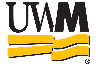            APPLICATION FORM FOR STUDENT EMPLOYMENT Date: ______________________ Last Name: __________________________ First Name: __________________________Middle Name: ________________________ 	 Current Address: ________________________________________________________________________ Phone: ___________________Permanent Address: _____________________________________________________________________ Phone: ___________________E-mail Address: ______________________@uwm.eduAre you currently enrolled as a student at UWM? _______________  	 What campus? ______________________________________	 Year in College:  Freshman_______      Sophomore_______      Junior_______       Senior_______      Graduate Student_______ 	   Major: ___________________     Minor: __________________     When do you expect to Graduate? ______________________How many hours can you work per week? __________ (up to 25 hours weekly may be available with rotating weekends) Do you plan to work during school vacation periods? __________  	Do you have Work/Study funding? __________ What computer skills do you have?  _________________________________________________________________________________ __________________________________________________________________________________________________________________________________________________________________________________________________________________________Other job-related experience/skills: ______________________________________________________________________________________________________________________________________________________________________________________________ _____________________________________________________________________________________________________________ ______________________________________________________________________________________________________________Have you worked in a library before? __________    If so, how long and describe your library duties: ___________________________ _____________________________________________________________________________________________________________ _____________________________________________________________________________________________________________Have you worked on campus before? ______      If so, where? __________________________________________________________ Do you currently hold another job? ____________________________      Describe your duties in current/previous jobs: ________________________________________________________________________ __________________________________________________________________________________________________________________________________________________________________________________________________________________________  Give three references (preferably employers).  Start with the most recent employment.How did you hear about this job?__________________________________________________________________________________AVAILABILITYBelow please indicate when your classes are and when you CANNOT work. Note: If your class is different from these time periods…Please write in the exact class time. Example: 10:30-12:45pm.Semester:   _____Fall           _____Spring      _____Summer                                    Name of Supervisor                                       Name of Business
Business Address and Phone Number                            Date(s) of EmploymentTIMESUNMONTUEWEDSTHURFRISAT7:00 AMCLOSED7:25 open7:25 open7:25 open7:25 open7:25 openCLOSED8:00 AMCLOSEDCLOSED9:00 AMCLOSEDCLOSED10:00 AMCLOSEDCLOSED11:00 AMCLOSEDCLOSEDNOON11:55amOpen11:55amOpen1:00 PM2:00 PM3:00 PM4:00 PM5:00 PM6:00 PM7:00 PMCLOSE at 6:45CLOSEat 6:458:00 PMCLOSEDCLOSED9:00 PMCLOSEDCLOSED10:00 PMCLOSEDCLOSED11:00 PMCLOSEat 10:45CLOSEat 10:45CLOSEat 10:45CLOSEat 10:45CLOSEat 10:45CLOSEDCLOSED